КГУ «Региональный центр психологической поддержки и дополнительного образования» Управления образования  акимата Костанайской области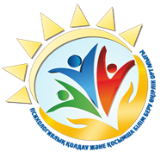 Областной проект «Үндестік», направленный на улучшение взаимодействия педагогов и родителей в организациях образования Костанайской области2021 г        ВведениеСегодня  взаимодействие между организацией образования и родителями рассматривается  с учетом модернизации современной образовательной системы. Взаимодействие предполагает ориентацию на родителей как на «заказчиков» образовательных услуг, и, в то же время, активных, добросовестных и ответственных потребителей, способных правильно оценить их качество и принять участие в оптимизации учебной деятельности обучающихся в соответствии с образовательными запросами и современными требованиями к самооорганизации учебно-воспитательного процесса. Всё это предусматривает необходимость выстраивания долгосрочных взаимовыгодных отношений с родителями на принципах и условиях социального партнёрства. Взаимодействие организации образования и семьи выстраивается через новые формы сотрудничества,  обозначенные современной стратегией образования.Областной проект «Үндестік» является одной из эффективных форм, направленных на улучшение взаимодействия родителей и организации образования.Областной проект Областной проект «Үндестік» - воплощение идеи сотрудничества родителей и коллектива образовательного учреждения, создание единого воспитательного поля; действенная и эффективная работа, направленная на развитие личности обучающихся в условиях социального партнерства с семьей.1Название проекта«Үндестік»2Адресат проектаОрганизации образования (колледж)3Срок реализацииПостоянно с августа  2021 г.4ФинансированиеНе требуется5Цель проекта1.Обеспечение системного, комплексного, скоординированного социально-психолого-педагогического долгосрочного взаимодействия семьи и организации образования  на  принципах и условиях социального партнёрства, направленного   на	 создание комфортного учебно-воспитательного поля.6Задачи проекта1. Активное вовлечение родителей во все сферы деятельности  организации образования.2. Организация родительского просвещения на паритетных началах: педагоги – родители, родители – родители; педагогического сопровождения семьи (изучение, консультирование, оказание помощи в вопросах воспитания, просвещения и др.). 3.Совершенствование форм взаимодействия организация образования – семья. Усиление роли семьи в организации воспитательного процесса организации образования.4. Создание условий для профилактики асоциального поведения детей и подростков, формирования основ здорового образа жизни  в семьях.5. Создание комфортной безопасной образовательной среды, содействующей сохранению и укреплению психологического здоровья обучающихся, их социализации.7Направления проекта1. Научно-методическое направление; 2. Диагностическо-аналитическое направление;3. Профилактическое направление; 4. Консультативно - просветительское направление;5. Развивающее направление.8Методы реализации проекта(предлагаемые формы и методы работы, каждая организация образования  выбирает и использует на свое усмотрение)1.Использование краудсорсинга:- привлечение широкой аудитории (желательно, профессионалов) для решения определенных задач в системе взаимодействия организации образования  и семьи; -  обобщение знаний, опыта, навыков педагогов, которые систематизируются с помощью ИКТ-технологий.  Педагоги и родители получают актуальную информацию; - решение взаимосвязанных задач: сбор и обработка информации, сбор и обработка конструктивных идей, сбор предложений, формирование группы независимых экспертов;- наставничество для содействия процессу обучения и воспитания. 
2. Открытые диалоговые площадки с обсуждением передового опыта взаимодействия организации образования и семьи. 3. Онлайн-библиотеки и сообщества педагогов региона, где  учителя находят бесплатные пособия, обмениваются методиками и материалами.4. Коллаборация, как  процесс совместной деятельности педагогов и родителей для достижения общих образовательно-воспитательных целей, при котором происходит обмен знаниями, обучение и достижение согласия. 9Формы взаимодействия с родителямиЦелесообразно сочетание коллективных, групповых и индивидуальных форм взаимодействия.Коллективные формы: открытые родительские собрания, родительский лекторий, родительские конференция по обмену опытом, вечер вопросов и ответов, диспут-размышление по проблемам воспитания и обучения, встреча родителей с педагогическим коллективом в формате «Дни открытых дверей», клуб «Диалог» (в формате «TEDx»), творческие мастерские с участием родителей, мероприятия, инициированные самими родителями.Инновационные формы коллективной работы: 1.Открытые родительские собрания (перед общешкольным родительским собранием проводятся индивидуальные консультации специалистов, педагогов-предметников для родителей обучающихся);2. Клуб «Диалог» (в формате «TEDx»), выступления на заранее заявленную тему (родителей, детей, педагогов);3. Родительский лекторий с показом перед началом лекции детского концерта, постановок;  4. Родительские конференции по обмену опытом, где родители сами определяют тему и могут приглашать специалистов для обсуждения актуальных вопросов.Групповые формы: взаимодействие с родительским комитетом, взаимодействие с творческими группами; групповые консультации со специалистами (заместитель директора по ВР, педагог-психолог, социальный педагог и др. узкие специалисты), тимбилдинг кофе-монинг, диалоговые площадки, практические занятия для родителей с привлечением специалистов (педагог-психолог, социальный педагог и др. узкие специалисты), Семейный клуб, квесты, часы творчества, профориентация «один день на работе у родителей», совместная театральная деятельность, школьные СМИ совместно с родителями, конкурсы по работе с семьей.Инновационные формы групповой работы: - кофе-монинг - встреча с родителями организуется в формате родительской гостиной в организации образования. Родители и педагоги решают вопросы по воспитанию и обучению детей в непринуждённой, неформальной обстановке за чашкой кофе. Возможен просмотр видео материалов по вопросам обучения и детско-родительских отношений;- тимбилдинг «Мы вместе» проходит в игровой форме в командах: педагоги - родители, педагоги – учащиеся, родители – дети, формирует коммуникативные и социальные компетенции, необходимые для современных детей и подростков;
- совместная театральная деятельность - организация и проведение совместных театральных постановок с детьми, родителями и педагогами, что способствует развитию психолого-педагогической культуры родителей; формированию эстетического и художественного вкуса у обучающихся, а также улучшению детско-родительских взаимоотношений. Театральная деятельность является эффективной формой совместной работы педагогов (классных-руководителей, учителей-предметников) и родителей в решении проблем воспитания и обучения детей.Индивидуальные формы: - «Час директора» (установленное время для индивидуальной работы директора с родителями);- «Административная приемная» (установленное время для индивидуальной работы заместителей директора по ВР, УВР с родителями);- индивидуальные консультации с педагогами - предметниками (перед общешкольным родительским собранием проводятся индивидуальные консультации специалистов, педагогов-предметников для родителей обучающихся).Для классных руководителей, психологов, социальных педагогов рекомендуем такие формы индивидуальной работы с родителями:- интерактивная беседа;- анкетирование и диагностика;- посещение на дому;- консультация;- выполнение родителями индивидуальных поручений.10Формы управления взаимодействием  организации образования и семьи 1. Создание Совета по координации взаимодействия организации образования и семьи, в состав которого входят директор, заместители директора по воспитательной работе,  заместитель директора по учебной работе, заместитель директора по научно-методической работе,  представители родительского комитета школы.2. Взаимодействие директора и заместителей директора по ВР, УР, НМР с классными руководителями,  учителями-предметниками осуществляется на совещаниях при директоре, педагогических советах, методических советах по вопросам работы с семьей, в работе творческих групп. Взаимодействие родителей с администрацией организации образования - на сайтах организации образования в формате «Вопрос – ответ».3. Выявление и изучение состояния проблем, и постоянное отслеживание результатов их решения совместно с родителями.4. Поощрение деятельности педагогов:— выявление педагогов, творчески работающих с семьей;— проведение конкурса на лучший проект по проблемам работы с родителями;— присвоение опытным, профессионально работающим педагогам звания «Методист по работе с родителями»;— проведение конкурса «Оригинальное родительское собрание (конкурс разработок или других открытых мероприятий);— творческие эссе, рефлексия педагогов о работе с семьей.5. Поощрение деятельности родителей:— итоги работы по проекту: проведение конкурсов по итогам учебного года «Лучший родительский коллектив», «Лучший родительский комитет», «Самый активный родитель» и др.;— присвоение званий «Дружная семья» (все члены семьи активно участвуют в жизни школы, класса);— оформление Книги почета образцовых семей (фотографии, паспорт семьи, результаты их труда);- оформление благодарственных писем самым активным родителям;— знакомство с семьями и их достижениями через школьную печать, школьный сайт, социальные сети, газеты и др. СМИ.11Критерии эффективности проекта1.Критерием эффективности работы над проектом служит сформированность положительного отношения к организации образования, престижность ее восприятия, которая определяется уровнем удовлетворенности  обучающихся, родителей и педагогов.2. Количество и качество мероприятий, которые родители организовали и провели сами для организации образования (процент количества мероприятий по отношению к количеству обучающихся в организации образования).3. Процент участия родительской общественности в мероприятиях.4. Отсутствие правонарушений, буллинга, суицидальных случаев среди обучающихся организации образования. 12Ожидаемые результаты работы проектаВ результате работы по взаимодействию семьи и организации образования прогнозируется:1. Повышение психолого-педагогической культуры родителей, педагогов;2. Формирование у родителей, детей и педагогов опыта продуктивной совместной деятельности и успешной самореализации в учёбе, творчестве и социальной жизни через создание открытой и  доступной  социально-педагогической системы в организации образования.3. Создание системы массовых мероприятий с родителями, работы по организации совместной общественно значимой деятельности.4.Усиление роли семьи в воспитании детей.5.Создание информационного пространства для социального партнерства педагогов и  родителей, а также  общественности.6. Повышение удовлетворенности родителей содержанием и результативностью учебно - воспитательной  деятельности (степень доверия родителей, контроль за успеваемостью обучающихся со стороны родителей, высокая скорость реакции родителей на запросы школы, и наоборот, - готовность родителей к активному участию в школьной жизни).13Ежегодное подведение итогов работы проектаЕжегодно по завершению учебного года, подводятся  итоги результатов работы по проекту в соответствии с критериями эффективности проекта (п.11) на уровне организаций образования, городов и районов, области.